Homework due Wednesday 28th April 2021Maths – Fractions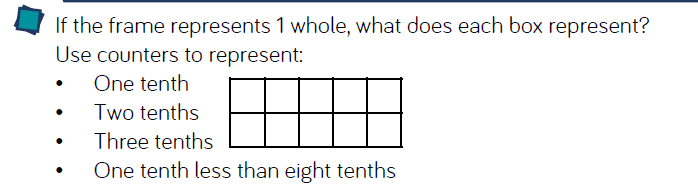 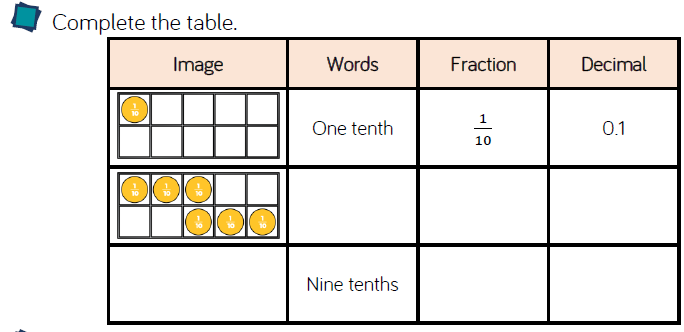 waswhatdogetifyoutheremejusthelp